Для юридических лицПриложение 3.Приложение 4.ДОГОВОР НА ВОЗМЕЗДНОЕ ОКАЗАНИЕ УСЛУГ  г. Чита								 «23» сентября 2019 г. Государственное учреждение дополнительного профессионального образования «Институт развития образования Забайкальского края» (ГУ ДПО  «ИРО Забайкальского края»), в лице ректора Дамбаевой Бальжит Балдандоржиевны, действующей на основании Устава, именуемое в дальнейшем «Организатор», с одной стороны, и ______________, в лице _____________________, именуемый в дальнейшем «Участник» с другой стороны, заключили настоящий договор (далее – Договор) о нижеследующем:ПРЕДМЕТ ДОГОВОРА1.1. Организатор обязуется оказать услуги по организации участия представителей Участника в научно-практической конференции «Итоги и перспективы введения ФГОС общего образования: модернизация технологий и содержания обучения» (далее – Конференция), а Заказчик обязуется принять и оплатить оказанные Исполнителем услуги. Конференция проходит с 26 по 27 сентября 2019 г.1.2. Место проведения Конференции: г. Чита, ул. Красной Звезды 51-а.ПРАВА И ОБЯЗАННОСТИ СТОРОН2.1. Обязанности Организатора:2.1.1. Организатор обязуется организовать участие в Конференции представителей Участника, что включает:- прием и оформление заявки на участие;- учет формы участия представителей Участника в Конференции;- организация приглашения участников на Конференцию;- обеспечение допуска представителей Участника для участия к Конференции;- обеспечение представителей Участника информационными материалами Конференции (программа и/или блокнот участника, сертификат участника Конференции и другие).2.2. Обязанности Участника2.2.1. Участник обязан предоставить Организатору полную и достоверную информацию в отношении своих представителей - участников Конференции, не позднее 25  сентября  2019 г.2.2.2. Участник принимает оказанные Организатором услуги путем подписания Акта об оказании услуг в порядке, предусмотренном разделом 5 настоящего Договора.2.2.3. Участник обязуется обеспечить своевременное прибытие членов конференции к месту ее проведения. При неявке представителя Участника на Конференцию не по вине Организатора, услуги считаются оказанными в полном объеме.Цена договора и порядок расчетов3.1. Стоимость услуг составляет 500 руб. за участие представителей Участника в Конференции. 3.2. Оплата услуг по настоящему договору производится безналичным расчетом, путем перечисления 100 % денежных средств на расчетный счет Организатора на основании выставленного Организатором счета, в течение 10 дней с момента заключения Договора.3.3. Цена Договора является окончательной и фиксированной.ОТВЕТСТВЕННОСТЬ СТОРОН4.1. В случае просрочки исполнения обязательств, предусмотренного договором, Организатор вправе потребовать уплату пеней в размере одной трехсотой действующей на день уплаты пеней ставки рефинансирования Центрального банка Российской Федерации от стоимости неоплаченных работ за каждый день просрочки до фактического исполнения обязательств. 4.2. За просрочку своевременного оказания услуг Участник вправе потребовать уплату пеней в размере одной трехсотой действующей на день уплаты пеней ставки рефинансирования Центрального банка Российской Федерации от стоимости договора за каждый день просрочки до фактического исполнения обязательств. 4.3. Уплата неустойки и возмещение убытков не освобождает стороны от исполнения обязательств по договору. Убытки взыскиваются в полной сумме сверх неустойки.4.4. Меры ответственности сторон, не предусмотренные в настоящем договоре, применяются в соответствии с нормами гражданского законодательства, действующего на территории Российской Федерации.ПОРЯДОК СДАЧИ И ПРИЕМКИ УСЛУГ5.1. После оказания услуг по Договору Участник передает Организатору подписанный со своей стороны Акта сдачи-приёмки оказанных услуг.5.2. В течение 3 (трёх) дней с момента получения Акта сдачи-приёмки оказанных услуг Организатор обязан подписать со своей стороны Акт сдачи-приёмки исполнения обязательств по Договору и возвратить экземпляр акта Участнику. В случае получения мотивированного отказа Участника от подписания Акта сдачи-приёмки оказанных услуг по Договору Организатор обязан рассмотреть мотивированный отказ и устранить замечания в срок, указанный Заказчиком в мотивированном отказе, а если срок не указан, то в течение 3 (трёх) дней.5.3. Услуги считаются оказанными в момент подписания и выдачи Участнику Акта сдачи-приемки оказанных услуг. 5.4. Претензии по оказанным услугам принимаются в письменном виде с документальным подтверждением изложенных в претензии фактов в течение пяти календарных дней после окончания конференции. Датой письменного уведомления считается дата штемпеля почтового ведомства о принятии письма. Все письменные уведомления представитель Участника должен одновременно с отправкой по почте продублировать по факсу.ОСОБЫЕ УСЛОВИЯ. ОБЯЗАТЕЛЬСТВА СТОРОН6.1. Настоящий Договор действует с момента подписания и до полного исполнения Сторонами своих обязательств.6.2. Организатор не вправе передать свои права и обязанности по настоящему Договору, полностью или частично, другому лицу без предварительного письменного согласия Участника.6.3. Положения, не урегулированные настоящим Договором, регулируются положениями действующего законодательства РФ.6.4. Настоящий Договор составлен в 2 (двух) экземплярах, имеющих одинаковую юридическую силу.Порядок разрешения споров7.1. Все споры или разногласия, возникающие между сторонами по настоящему договору или в связи с ним, разрешаются с обязательным соблюдением претензионного порядка.7.2. Споры, не урегулированные в претензионном порядке, передаются на рассмотрение в арбитражный суд по месту нахождения истца.8. ЮРИДИЧЕСКИЕ АДРЕСА, РЕКВИЗИТЫ И ПОДПИСИ СТОРОН                                                                                                                    Приложение 5.	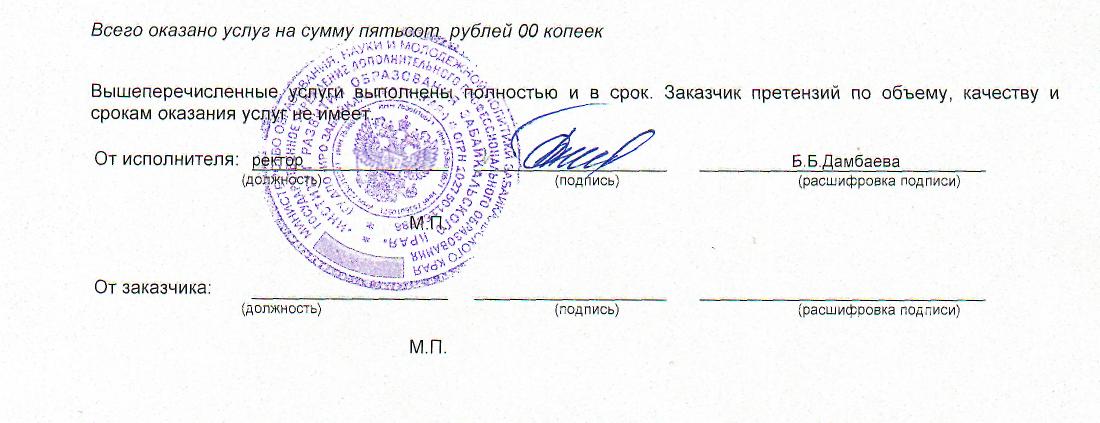 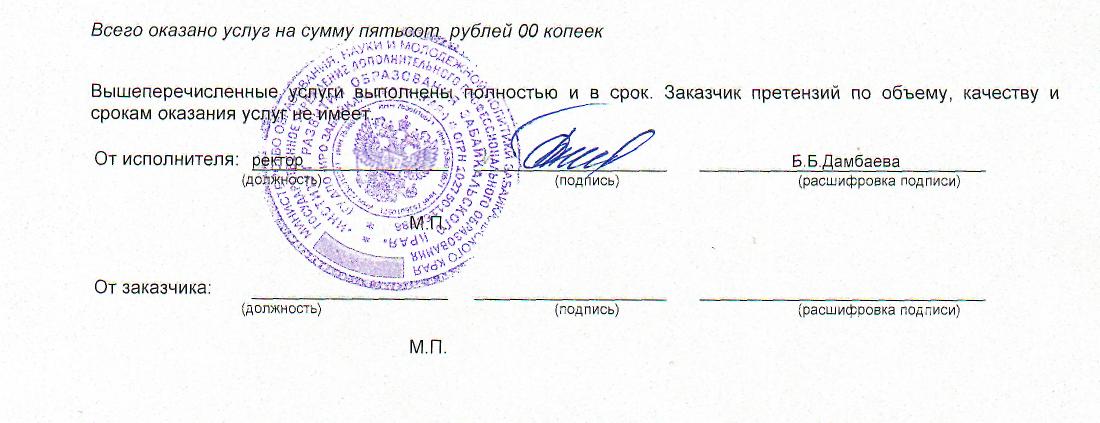 Государственное учреждение дополнительного профессионального образования "Институт развития образования Забайкальского края" (ИНН: 7536010571 / КПП: 753601001)Государственное учреждение дополнительного профессионального образования "Институт развития образования Забайкальского края" (ИНН: 7536010571 / КПП: 753601001)Государственное учреждение дополнительного профессионального образования "Институт развития образования Забайкальского края" (ИНН: 7536010571 / КПП: 753601001)Государственное учреждение дополнительного профессионального образования "Институт развития образования Забайкальского края" (ИНН: 7536010571 / КПП: 753601001)Государственное учреждение дополнительного профессионального образования "Институт развития образования Забайкальского края" (ИНН: 7536010571 / КПП: 753601001)Государственное учреждение дополнительного профессионального образования "Институт развития образования Забайкальского края" (ИНН: 7536010571 / КПП: 753601001)Образец заполнения платежного порученияОбразец заполнения платежного порученияОбразец заполнения платежного порученияОбразец заполнения платежного порученияОбразец заполнения платежного порученияОТДЕЛЕНИЕ ЧИТАОТДЕЛЕНИЕ ЧИТАОТДЕЛЕНИЕ ЧИТАОТДЕЛЕНИЕ ЧИТАОТДЕЛЕНИЕ ЧИТАОТДЕЛЕНИЕ ЧИТАОТДЕЛЕНИЕ ЧИТАОТДЕЛЕНИЕ ЧИТАОТДЕЛЕНИЕ ЧИТАОТДЕЛЕНИЕ ЧИТАБИКБИК047601001047601001047601001047601001047601001047601001047601001047601001047601001047601001ОТДЕЛЕНИЕ ЧИТАОТДЕЛЕНИЕ ЧИТАОТДЕЛЕНИЕ ЧИТАОТДЕЛЕНИЕ ЧИТАОТДЕЛЕНИЕ ЧИТАОТДЕЛЕНИЕ ЧИТАОТДЕЛЕНИЕ ЧИТАОТДЕЛЕНИЕ ЧИТАОТДЕЛЕНИЕ ЧИТАОТДЕЛЕНИЕ ЧИТАСч. №Сч. №Банк получателяБанк получателяБанк получателяБанк получателяБанк получателяБанк получателяБанк получателяБанк получателяБанк получателяБанк получателяСч. №Сч. №75360105717536010571753601057175360105717536010571753601001753601001753601001753601001753601001Сч. №Сч. №40601810900001000001406018109000010000014060181090000100000140601810900001000001406018109000010000014060181090000100000140601810900001000001406018109000010000014060181090000100000140601810900001000001Сч. №Сч. №40601810900001000001406018109000010000014060181090000100000140601810900001000001406018109000010000014060181090000100000140601810900001000001406018109000010000014060181090000100000140601810900001000001УФК по Забайкальскому краю ( ГУ ДПО "ИРО Забайкальского края" л/с 20916У34960)УФК по Забайкальскому краю ( ГУ ДПО "ИРО Забайкальского края" л/с 20916У34960)УФК по Забайкальскому краю ( ГУ ДПО "ИРО Забайкальского края" л/с 20916У34960)УФК по Забайкальскому краю ( ГУ ДПО "ИРО Забайкальского края" л/с 20916У34960)УФК по Забайкальскому краю ( ГУ ДПО "ИРО Забайкальского края" л/с 20916У34960)УФК по Забайкальскому краю ( ГУ ДПО "ИРО Забайкальского края" л/с 20916У34960)УФК по Забайкальскому краю ( ГУ ДПО "ИРО Забайкальского края" л/с 20916У34960)УФК по Забайкальскому краю ( ГУ ДПО "ИРО Забайкальского края" л/с 20916У34960)УФК по Забайкальскому краю ( ГУ ДПО "ИРО Забайкальского края" л/с 20916У34960)УФК по Забайкальскому краю ( ГУ ДПО "ИРО Забайкальского края" л/с 20916У34960)Сч. №Сч. №40601810900001000001406018109000010000014060181090000100000140601810900001000001406018109000010000014060181090000100000140601810900001000001406018109000010000014060181090000100000140601810900001000001УФК по Забайкальскому краю ( ГУ ДПО "ИРО Забайкальского края" л/с 20916У34960)УФК по Забайкальскому краю ( ГУ ДПО "ИРО Забайкальского края" л/с 20916У34960)УФК по Забайкальскому краю ( ГУ ДПО "ИРО Забайкальского края" л/с 20916У34960)УФК по Забайкальскому краю ( ГУ ДПО "ИРО Забайкальского края" л/с 20916У34960)УФК по Забайкальскому краю ( ГУ ДПО "ИРО Забайкальского края" л/с 20916У34960)УФК по Забайкальскому краю ( ГУ ДПО "ИРО Забайкальского края" л/с 20916У34960)УФК по Забайкальскому краю ( ГУ ДПО "ИРО Забайкальского края" л/с 20916У34960)УФК по Забайкальскому краю ( ГУ ДПО "ИРО Забайкальского края" л/с 20916У34960)УФК по Забайкальскому краю ( ГУ ДПО "ИРО Забайкальского края" л/с 20916У34960)УФК по Забайкальскому краю ( ГУ ДПО "ИРО Забайкальского края" л/с 20916У34960)Вид оп.Вид оп.010101Срок плат.Срок плат.Срок плат.УФК по Забайкальскому краю ( ГУ ДПО "ИРО Забайкальского края" л/с 20916У34960)УФК по Забайкальскому краю ( ГУ ДПО "ИРО Забайкальского края" л/с 20916У34960)УФК по Забайкальскому краю ( ГУ ДПО "ИРО Забайкальского края" л/с 20916У34960)УФК по Забайкальскому краю ( ГУ ДПО "ИРО Забайкальского края" л/с 20916У34960)УФК по Забайкальскому краю ( ГУ ДПО "ИРО Забайкальского края" л/с 20916У34960)УФК по Забайкальскому краю ( ГУ ДПО "ИРО Забайкальского края" л/с 20916У34960)УФК по Забайкальскому краю ( ГУ ДПО "ИРО Забайкальского края" л/с 20916У34960)УФК по Забайкальскому краю ( ГУ ДПО "ИРО Забайкальского края" л/с 20916У34960)УФК по Забайкальскому краю ( ГУ ДПО "ИРО Забайкальского края" л/с 20916У34960)УФК по Забайкальскому краю ( ГУ ДПО "ИРО Забайкальского края" л/с 20916У34960)Наз. пл.Наз. пл.Очер. плат.Очер. плат.Очер. плат.УФК по Забайкальскому краю ( ГУ ДПО "ИРО Забайкальского края" л/с 20916У34960)УФК по Забайкальскому краю ( ГУ ДПО "ИРО Забайкальского края" л/с 20916У34960)УФК по Забайкальскому краю ( ГУ ДПО "ИРО Забайкальского края" л/с 20916У34960)УФК по Забайкальскому краю ( ГУ ДПО "ИРО Забайкальского края" л/с 20916У34960)УФК по Забайкальскому краю ( ГУ ДПО "ИРО Забайкальского края" л/с 20916У34960)УФК по Забайкальскому краю ( ГУ ДПО "ИРО Забайкальского края" л/с 20916У34960)УФК по Забайкальскому краю ( ГУ ДПО "ИРО Забайкальского края" л/с 20916У34960)УФК по Забайкальскому краю ( ГУ ДПО "ИРО Забайкальского края" л/с 20916У34960)УФК по Забайкальскому краю ( ГУ ДПО "ИРО Забайкальского края" л/с 20916У34960)УФК по Забайкальскому краю ( ГУ ДПО "ИРО Забайкальского края" л/с 20916У34960)КодКодРез. полеРез. полеРез. полеПолучательПолучательПолучательПолучательПолучательПолучательПолучательПолучательПолучательПолучательКодКодРез. полеРез. полеРез. поле00000000000000000130000000000000000001300000000000000000013000000000000000000130767010007670100076701000Организационный взнос за участие в НПК  "Итоги и перспективы введения ФГОС общего образования"Организационный взнос за участие в НПК  "Итоги и перспективы введения ФГОС общего образования"Организационный взнос за участие в НПК  "Итоги и перспективы введения ФГОС общего образования"Организационный взнос за участие в НПК  "Итоги и перспективы введения ФГОС общего образования"Организационный взнос за участие в НПК  "Итоги и перспективы введения ФГОС общего образования"Организационный взнос за участие в НПК  "Итоги и перспективы введения ФГОС общего образования"Организационный взнос за участие в НПК  "Итоги и перспективы введения ФГОС общего образования"Организационный взнос за участие в НПК  "Итоги и перспективы введения ФГОС общего образования"Организационный взнос за участие в НПК  "Итоги и перспективы введения ФГОС общего образования"Организационный взнос за участие в НПК  "Итоги и перспективы введения ФГОС общего образования"Организационный взнос за участие в НПК  "Итоги и перспективы введения ФГОС общего образования"Организационный взнос за участие в НПК  "Итоги и перспективы введения ФГОС общего образования"Организационный взнос за участие в НПК  "Итоги и перспективы введения ФГОС общего образования"Организационный взнос за участие в НПК  "Итоги и перспективы введения ФГОС общего образования"Организационный взнос за участие в НПК  "Итоги и перспективы введения ФГОС общего образования"Организационный взнос за участие в НПК  "Итоги и перспективы введения ФГОС общего образования"Организационный взнос за участие в НПК  "Итоги и перспективы введения ФГОС общего образования"Организационный взнос за участие в НПК  "Итоги и перспективы введения ФГОС общего образования"Организационный взнос за участие в НПК  "Итоги и перспективы введения ФГОС общего образования"Организационный взнос за участие в НПК  "Итоги и перспективы введения ФГОС общего образования"Организационный взнос за участие в НПК  "Итоги и перспективы введения ФГОС общего образования"Организационный взнос за участие в НПК  "Итоги и перспективы введения ФГОС общего образования"Назначение платежаНазначение платежаНазначение платежаНазначение платежаНазначение платежаНазначение платежаНазначение платежаНазначение платежаНазначение платежаНазначение платежаНазначение платежаНазначение платежаНазначение платежаНазначение платежаНазначение платежаНазначение платежаНазначение платежаНазначение платежаНазначение платежаНазначение платежаНазначение платежаНазначение платежаСЧЕТ № 000001_ _ от 23.09.2019СЧЕТ № 000001_ _ от 23.09.2019СЧЕТ № 000001_ _ от 23.09.2019СЧЕТ № 000001_ _ от 23.09.2019СЧЕТ № 000001_ _ от 23.09.2019СЧЕТ № 000001_ _ от 23.09.2019Заказчик:Плательщик:ИНН                        ,КПП                                     , адрес:                                                                                                тел.:Основание:Договор№Наименование
товаров (работ, услуг)Единица
изме-
ренияКоли-
чествоЦена,
(Российский рубль)Сумма,
(Российский рубль)1Организационный взнос за участие в НПК  "Итоги и перспективы введения ФГОС общего образования: модернизация технологий и содержания обучения" 26-27 сентября 2019 годауслуги1,000500,00500,00Итого:Итого:Итого:Итого:Итого:500,00В т.ч. НДС:В т.ч. НДС:В т.ч. НДС:В т.ч. НДС:В т.ч. НДС:Без НДСВсего к оплате:Всего к оплате:Всего к оплате:Всего к оплате:Всего к оплате:500,00Всего наименований 1, на сумму:Всего наименований 1, на сумму:Всего наименований 1, на сумму:Всего наименований 1, на сумму:Всего наименований 1, на сумму:Всего наименований 1, на сумму:сумма прописью  рублей 00 копеексумма прописью  рублей 00 копеексумма прописью  рублей 00 копеексумма прописью  рублей 00 копеексумма прописью  рублей 00 копеексумма прописью  рублей 00 копеек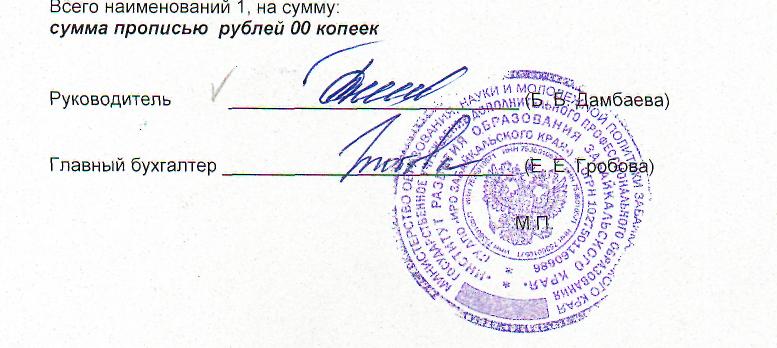 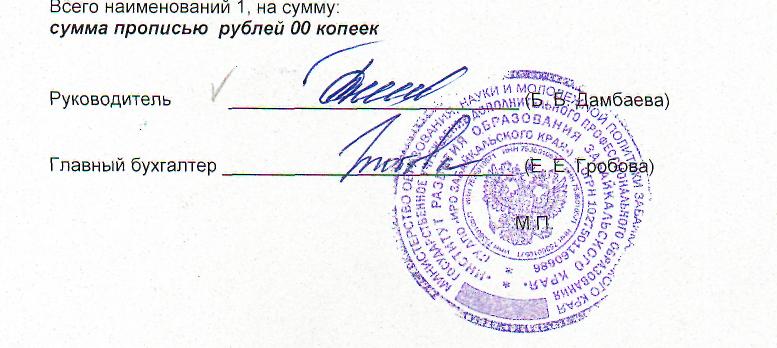 «ОРГАНИЗАТОР»«УЧАСТНИК»ГУ ДПО «ИРО Забайкальского края»672007, г. Чита, ул. Фрунзе,1Тел. 8(3022) 41-54-29ИНН 7536010571 КПП 753601001ОГРН 1027501160686л/с 20916У34960 в УФК по Забайкальскому краюр/с 40601810900001000001Отделение Чита г. ЧитаБИК 047601001ОКТМО 76701000КБК 00000000000000000130Назначение платежа: за участие в августовской конференции (ФИО участника указывать обязательно)все реквизиты указывать обязательно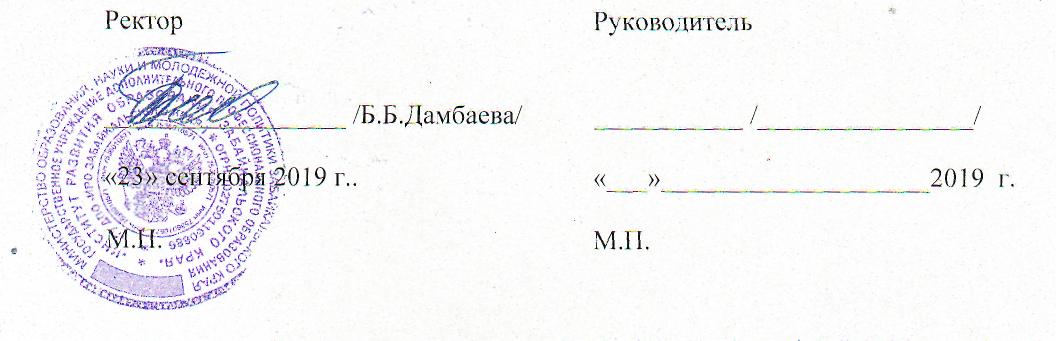 Руководитель___________ /________________/«___»____________________2019  г. М.П.Государственное учреждение дополнительного профессионального образования "Институт развития образования Забайкальского края" (ИНН: 7536010571 / КПП: 753601001)Государственное учреждение дополнительного профессионального образования "Институт развития образования Забайкальского края" (ИНН: 7536010571 / КПП: 753601001)Государственное учреждение дополнительного профессионального образования "Институт развития образования Забайкальского края" (ИНН: 7536010571 / КПП: 753601001)Государственное учреждение дополнительного профессионального образования "Институт развития образования Забайкальского края" (ИНН: 7536010571 / КПП: 753601001)Государственное учреждение дополнительного профессионального образования "Институт развития образования Забайкальского края" (ИНН: 7536010571 / КПП: 753601001)Государственное учреждение дополнительного профессионального образования "Институт развития образования Забайкальского края" (ИНН: 7536010571 / КПП: 753601001)Акт № 00000_ _ _ от 23.09.2019Акт № 00000_ _ _ от 23.09.2019Акт № 00000_ _ _ от 23.09.2019Акт № 00000_ _ _ от 23.09.2019Акт № 00000_ _ _ от 23.09.2019Акт № 00000_ _ _ от 23.09.2019об оказании услугоб оказании услугоб оказании услугоб оказании услугоб оказании услугоб оказании услугЗаказчик:Заказчик:Заказчик:Заказчик:Заказчик:Заказчик:Основание:Основание:Основание:Основание:Основание:Основание:Валюта: Российский рубльВалюта: Российский рубльВалюта: Российский рубльВалюта: Российский рубльВалюта: Российский рубльВалюта: Российский рубль№Наименование работы (услуги)Ед. изм.КоличествоЦенаСумма1Организационный взнос за участие в НПК  "Итоги и перспективы введения ФГОС общего образования: модернизация технологий и содержания обучения" 26-27 сентября 2019 годауслуги1,000500,00500,00Итого:Итого:Итого:Итого:Итого:Итого:500,00В том числе НДСВ том числе НДСВ том числе НДСВ том числе НДСВ том числе НДСВ том числе НДСБез НДСВсего (с учетом НДС):Всего (с учетом НДС):Всего (с учетом НДС):Всего (с учетом НДС):Всего (с учетом НДС):Всего (с учетом НДС):500,00